 Автобусный тур: «Огни и горы Дагестана» + г. Грозный + г. ЭлистаДата тура:5-13 марта, 30 апреля-8 мая, 11-19 июня, 9-17 июля, 6-14 августа, 17-25 сентября, 4-12 ноября 2022Продолжительность:9 дней/8 ночейПрограмма тура:1 день:12.00 г. Пермь, Ленина 49, ЦУМ
15.00 (время УДМ) г. Воткинск, около Автовокзала, остановка "Рынок Пески"
16.00 (время УДМ) г. Ижевск, Центральная площадь, автобусная остановка
г. Казань, микрорайон Залесный 2, остановка общественного транспорта "КафеВ дороге.
2 день:
В дороге.

3 день:
Прибытие в Дагестан.
Посещение торгового центра г. Махачкала.
(Предоставляется время купить продукты питания, питьевую воду, перекус на обед, необходимые вещи)
Встреча с экскурсоводом.
Бархан Сарыкум. 
Завтрак (национальная выпечка "чуду" картофель с мясом и чай с горными травами Дагестана.)
Есть в Дагестане чудеса мирового и европейского масштаба! Самая большая дюна Европы – это Сары-Кум. Как оказался в горах этот бархан с его пустынным животным и растительным миром, почему несколько столетий стоит в одном месте, – на эти вопросы нет ответов даже у ученых.
Сулакский каньон.
Дальше - больше: Сулакский каньон, второй в мире по глубине (около 2 км)!
Чиркейская ГЭС
На реке Сулак высится самая большая гидроэлектростанция всего Кавказа – Чиркейская, ее плотина «ростом» 232 метра! Перекрыв реку, строители создали огромное водохранилище, постоять на берегу, любуясь переливами цвета воды и живописью пейзажей. 
Город Махачкала. 
Вы увидите главные символы Махачкалы: белоснежную Джума-мечеть, площадь имени Ленина, театр Драмы и памятники важным политическим деятелям. А также услышите интересные факты из истории города c момента основания Петром I до наших дней. Узнаете как было выбрано место для его строительства, что происходило с Махачкалой в начале 20 века, как в ней менялась власть и когда и кем были заложены основы современного развития мегаполиса.
Переезд в город Избербаш.
Заселение на базу.
Ужин (комплексный)
Посещение сероводородного горячего источника.
Ночь на Базе отдыха "Прибой". 

4 день:
Завтрак (комплексный)
Хучнинский водопад. 
Этот день вы посвятите поездке в горы. Табасаранский район Дагестана поразит вас изобилием природных и рукотворных памятников! Ханагский или Хучнинский водопад не слишком велик, высота его – 30 метров, зато красота и игра его впечатляют, и речка невероятно живописна.
Обед (за дополнительную плату)
Крепость семи братьев и одной сестры.
Отдав дань чуду природы, вы отправитесь к другому чуду, сотворенному руками людей. Это Ягдыгская крепость или Крепость семи братьев и одной сестры, расположенная на высоком отроге горы. Вы увидите – стены цитадели прекрасно сохранились, а с холма открывается чудесные панорамы окрестностей, достойные кисти великих художников! 
Корабль - Самолет
По дороге в Избербаш приглашаем вас на прогулку на берег Каспийского моря где-то неподалёку от села Арабляр. Смотреть мы будем огромный легендарный советский экраноплан «Лунь» — загадка, надежда и теперь уже памятный экспонат времён СССР, в который пытаются вдохнуть новую жизнь.
Обед (за дополнительную плату)
По желанию за доп. плату: Музейный комплекс «Дом Петра I»
По желанию за доп. плату: Этнодом «Кубачи»музей+сувенирная лавка
Этнодом "Кубачи" — небольшое двухэтажное здание. На втором этаже — сам музей, на первом — магазин национальных сувениров.
По магазину, впрочем, тоже можно долго ходить как по музею, рассматривая кизлярские ножи, турецкие тарелки, кубачинские украшения, кукол в национальных костюмах, которые шьют тут же, в этнодоме.
Переезд в город Избербаш
Ужин (комплексный)
Посещение сероводородного горячего источника.
Ночь на Базе отдыха "Прибой".  

5 день:
Завтрак (комплексный)
Город Дербент. Крепость Нарын-Кала. Старые магалы Дербента. Джума Мечеть.
Сегодня вас ждет один из старейших городов мира. Примерно 5 тыс. лет назад через узкий проход между морем и горами проходил Великий шелковый путь. Для охраны караванов и взимания платы за проход был возведен город Дербент – «Связанные врата». Через несколько столетий персы построили цитадель Нарын-Кала – «Солнечную крепость». Дербент просто переполнен раритетами! Это и старейшая Джума-мечеть, и древнейший христианский храм, и 900-летние платаны, живые памятники всероссийского значения. Вы пройдете по старым магалам, узнаете о бурных событиях, происходивших здесь, – словом, отправитесь в далекое прошлое! 
Обед (за дополнительную плату)
По желанию за доп.плату: Музей ковры и декоративно-прикладное искусство Дагестана.
Самостоятельная прогулка по пешеходной улице с лавочками, кафе, столиками на улице, расположенная между улицей Ленина и до парка Сулеймана. Здесь же найдете магазины, в первую очередь Пассаж.
Переезд в город Избербаш.
Полюбуемся еще одной знаменитой достопримечательностью Дагестана.
Пушкин-Тау (Избергтау) – гора, расположенная в окрестностях города Избербаш. Находится на высоте 220 м над уровнем моря. Пушкин-Тау – это сочетание множества скал, которые заходят друг за друга, и только с одного определенного места отчётливо просматривается профиль великого поэта А. С. Пушкина.
Ужин (комплексный)
Посещение сероводородного горячего источника.
Ночь на Базе отдыха "Прибой". 

6 день:Завтрак (комплексный)Свободный день. Отдыхаем. 
Для желающих:
Горный Дагестан! Внимание!!!! Экскурсия может быть заменена на равноценную, или отменена в связи с погодными условиями горных мест.
Экскурсия №1
1.Аул Гамсутль.
«Мачу Пикчу» Дагестана, село-призрак на вершине Гамсутль меэра, аул вечного покоя, неразгаданных тайн и неземной красоты.
2. Аул Чох-один из стариннейших аулов на Северном Кавказе, судя по стоянке человека времен неолита. Дата постройки первой крепости — 1300 г., а в период Кавказской войны Чох как охранный и военный оплот горцев оказался круче всех! Будучи эпицентром кровопролитных сражений, в 1849 г. этот «малыш» не допустил в свои пределы русские войска! Разноцветные крыши аула прилепились друг к другу, создав причудливую пирамиду-многоэтажку, и эта необычайная архитектура удивительна, но впереди – просто завораживающее зрелище! Активный туризм. Подъем в гору 3.7 км.
Заказать и оплатить экскурсию возможно только при бронирования тура в офисе.Стоимость 2500 руб./ 1 чел.

Экскурсия №2
1.Селение Хунзах - древняя столица Аваристана, родина воинов и поэтов. 2.Карадахская теснина - необычная достопримечательность творение природы
3.Матласское ущелье - местные жители называют «Сланцевое ущелье»
4.Каменная чаша - теснина представляет из себя несколько сводчатых скалистых залов, переходящих один в другой и соединенных пещерами и узкими проходами. Стены украшены мхом и цветами. Оказавшись в этих каменных залах, погружаемся в невероятную, фантастическую атмосферу и наслаждаемся первозданной природной красотой.
5.Водопад Тобот-увидим один из самых высоких водопадов не только в горном Дагестане, но и на всей территории Северного Кавказа.
6.Хунзахское плато.
7.Цолотлинский каньон, в который и срываются в виде водопадов три речки. Здесь же располагается и смотровая площадка — с ее высоты открывается потрясающий вид! Экскурсия подходит для любой категории.
Заказать и оплатить экскурсию возможно только при бронирования тура в офисе.Стоимость 2500 руб./ 1 чел.Ужин (комплексный )Посещение сероводородного горячего источника.
Ночь на Базе отдыха "Прибой".
7 день:
Завтрак (комплексный)
Освобождение номеров.
Переезд в город Махачкала. Свободное время.
По желанию: посещение Центральной Джума-мечети в Махачкале — одной из самых больших в Европе. Она была построена при участии турецких мастеров по образу Голубой мечети в Стамбуле.
Самого крупного рынка №2
Нужно приобрести вкусные подарки родным и знакомым - это знаменитый урбеч , горный мед, овечий сыр, ореховую траву – всего не перечислить! Мы самостоятельно посещаем самый большой рынок Дагестана. Ваше знакомство с Дагестаном состоялось, и мы уверены, что этот почти бесконечный край покорил ваши сердца!  
Обед (за дополнительную плату)
Чеченская республика.
Переезд в город Грозный.
Пешеходная экскурсия в центре города.
Столица Чечни Грозный – гостеприимный образец новой Чечни – совсем не производит впечатления «грозного», уникальный город, переживший за время существования множество войн, почти полное разрушение и ударное восстановление. Сегодня это современный благоустроенный город с зелеными скверами и с вновь обретенными достопримечательностями. Шедевром современной архитектуры является мечеть «Сердце Чечни» и грандиозный комплекс «Аллея Славы». Покоряет масштабами возведенный совсем недавно Грозный-Сити (если успеем до закрытия бизнес-центра), невероятной красоты комплекс из семи высотных зданий.  

8 день:
В дороге.
Республика Калмыкия. Город Элиста. Посещение торгового центра для покупки необходимых товаров в дорогу.
Самый большой буддийский храм Европы стоит в центре Элисты, столицы Калмыкии. Его высота 63 метра. Хурул виден издалека.
Храм впечатляет величественностью и красотой. Не случайно его называют «жемчужиной калмыцких степей».9 день:Прибытие в Пермь.Проживание:База отдыха "Прибой" на самом берегу Каспия: 4 ночи. Номера 2,3,4 местные. Есть возможность подселения.В стоимость входит:- Проезд на автобусе туристического класса.
- Страховка ОСАГО + путешествие по России.
- База отдыха «Прибой» номера выбранной категории (есть возможность подселение).
- Питание по программе.
- Сопровождение от турфирмы.
- Экскурсии по программе.
- Входные платы на туристические объекты, эко. сборы.Дополнительно оплачивается в ходе тура:- Обеды и питание не входящее в программу,
- Билеты в музеи не входящие в основную программу:
  - Домик Петра - 100 руб.
  - Этнодом Кубачи - 100 руб.
  - Музей ковра - 150 руб.
- Экскурсия в свободный день,
- Дополнительное место в автобусе.Рекомендуется взять с собой:- Паспорт, свидетельство о рождении на ребенка, пенсионное удостоверение. 
- Медицинскую страховку 
- Непромокаемую ветрозащитную куртку и брюки 
- Спортивный костюм 
- Удобную обувь 
- Солнцезащитные очки и крем 
- Влажные салфетки, перекус (печенье, сушки, пряники) 
- Маленький термос, бутылка для питьевой воды. 
- Эластичный бинт, личную аптечку и средство от укусов насекомых (при необходимости) 
- Подушку в автобус
- Купальные принадлежности, тапки, полотенце  Скидки:500 руб. - дети до 14 лет;
300 руб. - пенсионеры.Стоимость тура на 1 человека:от 19900 руб.Место и время отправления:10.00 г. Пермь, Ленина 49, ЦУМ
13.00 (время УДМ) г. Воткинск, около Автовокзала, остановка "Рынок Пески"
14.00 (время УДМ) г. Ижевск, Центральная площадь, автобусная остановка
г. Казань, микрорайон Залесный 2, остановка общественного транспорта "Кафе Уют" в сторону МосквыНеобходимые документы для поездки:Паспорт, свидетельство о рождении на ребенка, пенсионное удостоверение, мед.страховкуЗабронироватьСмотреть наличие местСтоимостьСтоимостьСтоимостьСтоимостьЗабронироватьСмотреть наличие мест2-х местное3-х местное4-х местное1-местное5-13 марта
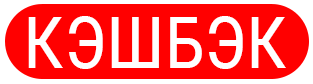 места199001940018900под запрос30 апреля-8 маяместа199001940018900под запрос 11-19 июняместа205001990019400под запрос 9-17 июляместа205001990019400под запрос6-14 августаместа205001990019400под запрос 17-25 сентябряместа194001890018400под запрос 4-12 ноябряместа 194001890018400под запрос